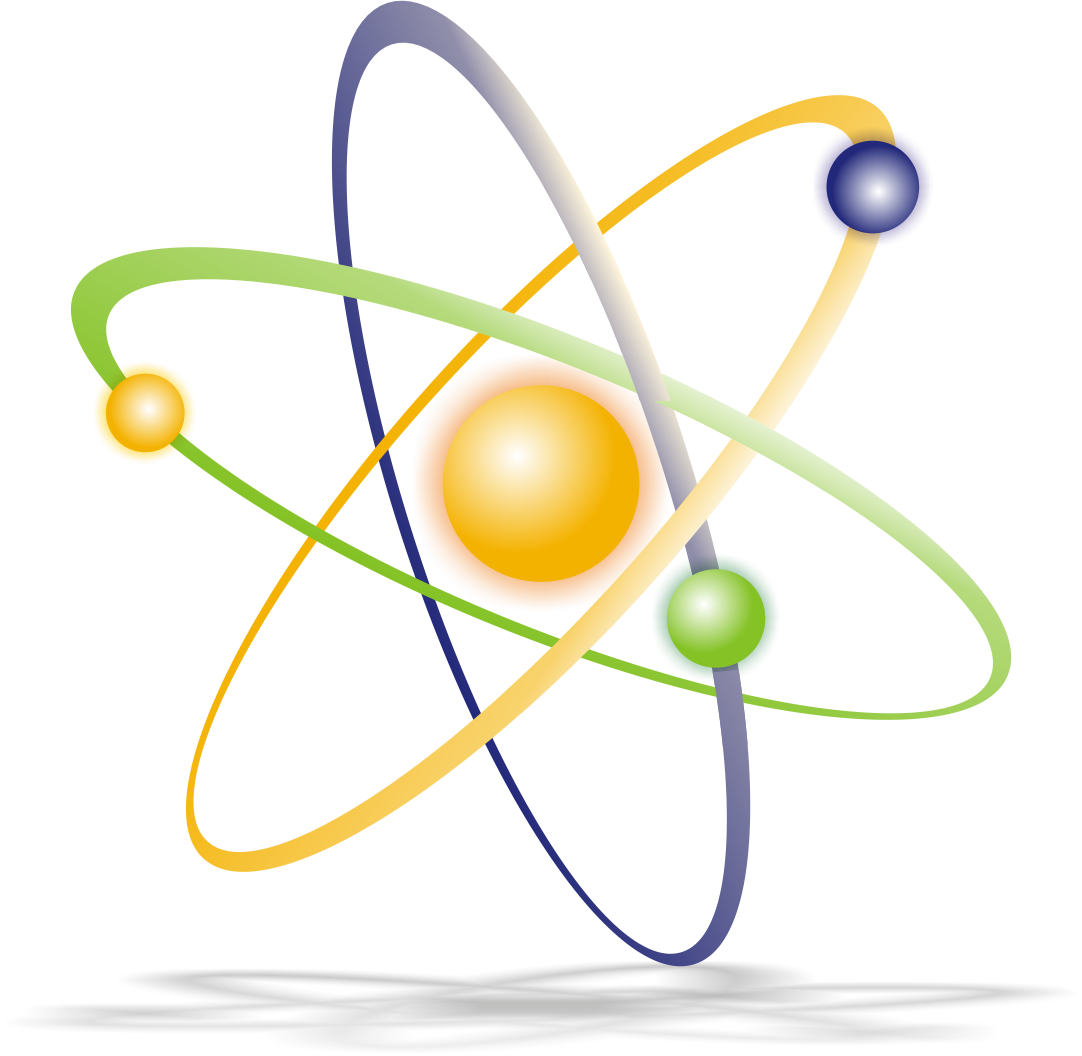 Tuliskan Judul Utama Naskah, Capitalized Each WordsBold, Arial, 16PTPenulis Pertama*1, Penulis Kedua2, Penulis Ketiga31Pusat Penelitian, Instansi, Alamat Instansi, Negara2Pusat Penelitian, Instansi, Alamat Instansi, Negara3Pusat Penelitian, Instansi, Alamat Instansi, Negara1. PENDAHULUANMakalah ditulis dalam bahasa Indonesia atau Inggris, diketik pada kertas ukuran A4 dengan margin atas 3 cm, bawah 2 cm, inside 3 cm dan outside 1,5 cm (format mirror margin). Makalah diketik dengan pengolah kata Microsoft Word dengan font: Batang, 10pt, jarak antar baris 1 spasi, jumlah halaman berkisar 8±2 halaman termasuk gambar, tabel dan lampiran. Aturan penulisan ini berlaku untuk keseluruhan makalah.Pendahuluan ini berisi sekurang-kurangnya mencakup latar belakang penelitian, permasalahan atau rumusan masalah yang akan diselesaikan, tinjauan pustaka singkat untuk mengetahui perkembangan dan status subyek penelitian terkini (state of the art), tujuan penelitian, metode yang digunakan, dan manfaat yang diharapkan dari penelitian (outcome). Bab PENDAHULUAN ini dibuat dalam satu bab, tidak perlu dibagi dalam sub-bab dan hindari penggunaan gambar.2.	POKOK BAHASAN (STYLE HEADING LEVEL SATU)POKOK BAHASAN bukan merupakan judul bab. Judul bab dalam pokok bahasan ini disesuaikan dengan materi yang dikaji, dapat berupa Dasar Teori yang benar-benar dipakai dalam memecahkan permasalahan yang sudah didefinisikan di dalam bab PENDAHULUAN. Ditulis dengan huruf Arial, kapital, bold, tegak, ukuran 12pt. Jarak antar heading level 1 adalah 2 spasi.1.1. Cara Penulisan Isi Paragraf (Style Heading Level Dua)Judul heading level dua adalah judul subbab. Ditulis dengan huruf Batang, Capitalized Each Words, bold, tegak, ukuran 10pt.Tubuh paragraf ditulis menjorok ke dalam 1 cm, justify, menggunakan huruf Batang, ukuran 10pt, tegak (kecuali bahasa atau istilah asing), dan tidak bold.Tubuh paragraf yang melekat di heading level 1 dan level 2 (bab dan subbab) diberi jarak 1 spasi dari judul heading. Kalimat yang mengacu pada acuan pustaka tertentu harus mencantumkan nomor acuan menggunakan tanda kurung siku.1.2. Cara Penulisan Gambar dan TabelGambar dan tabel yang tidak cukup dalam satu kolom diletakkan di awal atau akhir halaman. Gambar dan tabel diletakkan rata tengah (centered alignment) pada halaman serta diberi nomor urut dengan penomoran arab sesuai dengan urutan penampilannya dan diikuti dengan judul. Gambar dan tabel yang mengacu pada acuan pustaka tertentu harus mencantumkan nomor acuan menggunakan tanda kurung siku.
1.2.1. Gambar (Style Heading Level Tiga)Judul heading level tiga adalah judul sub-subbab. Ditulis dengan huruf Batang, Capitalized Each Words, tegak, tidak bold,  ukuran 10pt.Gambar dimuat dalam format file .jpg, .jpeg, atau .tif. Untuk gambar berwarna yang mengandung arti tertentu harus beresolusi minimal sebesar 300 dpi. Judul dan nomor gambar ditulis di bawah gambar dengan menggunakan font: Batang, ukuran 8pt, capitalized Each Word, jarak antar baris 1 spasi, tidak bold, dan diakhiri titik. Contoh gambar disajikan pada Gambar 1.1.2.1. TabelJudul dan nomor tabel ditulis di atas tabel dengan menggunakan font: Batang, ukuran 8pt, capitalized Each Word, jarak antar baris 1 spasi, tidak bold, dan tanpa diakhiri titik.Data-data di dalam Tabel dituliskan menggunakan font: Batang, ukuran 8pt, rata tengah, jarak antar baris 1 spasi. Khusus untuk Table head dibuat bold. Garis tabel horizontal hanya diberikan pada table head dan akhir tabel, sedangkan garis tabel vertikal dihilangkan. Contoh tabel disajikan dalam Tabel 1.Tabel 1. Kinerja Steam Reformer HTGR[2,5]1.1.1.1. Heading Level EmpatTidak disarankan.1.3. Cara Penulisan Persamaan (Style Daftar atau List Paragraph)Penomoran suatu daftar dilakukan menggunakan penomoran huruf kecil (a, b, c, dst) dan ditulis menjorok 0,25 cm dari tepi kiri. Kalimat pertama pada setiap nomor ditulis  menjorok 0,75 cm dari tepi. Sebagai contoh, penulisan persamaan matematika dilakukan dengan tata cara sebagai berikut: Persamaan matematika ditulis menggunakan “Microsoft Equation”.Tidak diperkenakan copy-paste dari file pdf atau gambar karena hasil cetak akan memiliki resolusi yang rendah sehingga akan mengurangi kualitas tulisan. Setiap persamaan dituliskan rata kiri sedangkan nomor persamaan dituliskan dengan rata kanan. Nomor persamaan harus berurutan dan dimulai dari angka 1 yang dituliskan dalam kurung kurawal dengan font Batang, 10pt dan spasi 1. Setiap persamaan yang ditulis harus diacu di dalam tulisan. Variabel-variabel yang digunakan di dalam persamaan ditulis dalam cetak miring (italic) dan harus diberi penjelasan.Sebagai contoh, pada persamaan 1 berikut ini diberikan formula untuk menghitung NPV [1].dimana: CF0 adalah investasi  awal; CFt adalah penerimaan kas bersih pada tahun ke –t, r adalah tingkat diskonto (discount rate), dan n adalah umur proyek.1.4. Cara Penulisan Daftar AcuanMetode sitasi ditulis berdasarkan gaya Institute of Electrical and Electronics Engineers (IEEE). Daftar acuan dapat dibagi menjadi dua jenis, yaitu sumber non-elektronik dan sumber elektronik. Penomoran Daftar Acuan disusun berdasarkan mana yang diacu lebih dulu dalam makalah. Ukuran huruf untuk Daftar Acuan adalah 8pt. Contoh cara penulisan Daftar Acuan dari berbagai macam sumber acuan dapat dilihat pada Tabel 2.3. METODOLOGIMetodologi mencakup alat, bahan, peralatan, teknik pengumpulan data, metode analisis data dan atau prosedur kerja, termasuk perangkat lunak yang digunakan untuk memecahkan permasalahan yang telah didefinisikan pada bab PENDAHULUAN. Bagian ini dibuat sejelas mungkin sehingga memungkinkan peneliti lain untuk melakukan pengulangan.4. HASIL DAN PEMBAHASANHindari penyajian deskriptif naratif yang panjang lebar, gunakan ilustrasi (gambar, tabel, grafik, foto, diagram, atau peta, dan lain-lain) yang lebih informatif. Diskusi harus mengeksplorasi signifikansi dari hasil penelitian, dan bukan merupakan pengulangan. Selalu gunakan ilustrasi atau gambar dengan kualitas terbaik.5. KESIMPULANKonsistensi kesimpulan harus menjawab permasalahan dan tujuan penelitian yang dituliskan dalam bab PENDAHULUAN. Kesimpulan dituliskan dalam satu paragraf. Hindari penggunaan pointer atau bullet.SARAN/ REKOMENDASI (OPSIONAL)Apabila diperlukan, saran atau rekomendasi dapat dimasukkan yang dapat berisi rekomendasi akademik, tindak lanjut nyata, atau implikasi kebijakan atas kesimpulan yang diperoleh.UCAPAN TERIMA KASIHSebagai wujud penghargaan terhadap pihak-pihak yang terlibat dalam penyusunan naskah atau dalam penelitian dan/atau pengembangan. Disebutkan siapa yang patut diberikan ucapan terima kasih, baik secara organisasi/institusi, pemberi donor ataupun individu.DAFTAR ACUANAuthor. Month Year. Title. Journal. [Type of medium]. Volume (issue), pages. Available: site/path/file. Access date: Day Month Year.Author. “Title”. in Proceeding, City, State or Country, Month Year, pages.Author. Month Year. “Title”. Presented at Conference title, City, State or Country.Author. Day Month Year. Title. Edition (issue). [Type of medium]. Volume (issue). Available: site/path/file. Access date: Day Month Year.Author. “Title”. Patent number, Day Month Year.INFORMASI ARTIKELABSTRAKRiwayat Artikel:Diterima:11 Januari 2016Diterima dalam bentuk revisi:11 Maret 2016Disetujui:11 Mei 2016JUDUL MAKALAH DITULIS ULANG DENGAN HURUF KAPITAL, BOLD, TEGAK, JENIS HURUF ARIAL, UKURAN 8PT. Abstrak ditulis dalam dua bahasa (Indonesia dan Inggris). Jika makalah ditulis dalam bahasa Indonesia, maka Abstrak berbahasa Indonesia ditulis terlebih dahulu. Sebaliknya, apabila makalah ditulis dalam bahasa Inggris maka Abstrak berbahasa Inggris ditulis terlebih dahulu. Abstrak tidak melebihi 250 kata (termasuk judul Abstrak), dan harus berisi uraian singkat tentang 5 komponen karya tulis ilmiah (KTI), yakni: latar belakang, tujuan, metodologi, hasil dan kesimpulan. Kelima komponen tersebut harus dinyatakan secara eksplisit dalam Abstrak. Abstrak ditulis menggunakan jenis huruf Arial, ukuran 8, tegak, sentence case dan 1 spasi. Abstrak tidak perlu mencantumkan gambar, tabel, rumus, atau kutipan pustaka. Kata kunci dalam abstrak berbahasa indonesia terdiri atas 3-5 frasa dan ditulis pada daftar kata kunci yang ada di bagian informasi artikel. ABSTRACTPAPER TITLE IS WRITTEN IN UPPERCASE, FONT STYLE ARIAL, SIZE 8PT. Abstract is written in two languages (Indonesian and English). If the paper is written in Indonesian, the Indonesian Abstract is written in advance. Conversely, if the paper is written in English, English Abstract is written first. Abstract does not exceed 250 words (including Abstract title), and should contain a brief description of the five components of a scientific paper, namely: background, objectives, methodology, results and conclusions, and must be explicitly stated. Abstract is written in font style Arial, size 8, sentence case and 1 space. Abstract does not need to include images, tables, formulas, or literature citations. Keywords consists of 3-5 phrases and written as below.Keywords: keyword 1, keyword 2, keyword 3, keyword 4, ...Kata kunci:Kata kunci 1Kata kunci 2Kata kunci 3Kata kunci 4...JUDUL MAKALAH DITULIS ULANG DENGAN HURUF KAPITAL, BOLD, TEGAK, JENIS HURUF ARIAL, UKURAN 8PT. Abstrak ditulis dalam dua bahasa (Indonesia dan Inggris). Jika makalah ditulis dalam bahasa Indonesia, maka Abstrak berbahasa Indonesia ditulis terlebih dahulu. Sebaliknya, apabila makalah ditulis dalam bahasa Inggris maka Abstrak berbahasa Inggris ditulis terlebih dahulu. Abstrak tidak melebihi 250 kata (termasuk judul Abstrak), dan harus berisi uraian singkat tentang 5 komponen karya tulis ilmiah (KTI), yakni: latar belakang, tujuan, metodologi, hasil dan kesimpulan. Kelima komponen tersebut harus dinyatakan secara eksplisit dalam Abstrak. Abstrak ditulis menggunakan jenis huruf Arial, ukuran 8, tegak, sentence case dan 1 spasi. Abstrak tidak perlu mencantumkan gambar, tabel, rumus, atau kutipan pustaka. Kata kunci dalam abstrak berbahasa indonesia terdiri atas 3-5 frasa dan ditulis pada daftar kata kunci yang ada di bagian informasi artikel. ABSTRACTPAPER TITLE IS WRITTEN IN UPPERCASE, FONT STYLE ARIAL, SIZE 8PT. Abstract is written in two languages (Indonesian and English). If the paper is written in Indonesian, the Indonesian Abstract is written in advance. Conversely, if the paper is written in English, English Abstract is written first. Abstract does not exceed 250 words (including Abstract title), and should contain a brief description of the five components of a scientific paper, namely: background, objectives, methodology, results and conclusions, and must be explicitly stated. Abstract is written in font style Arial, size 8, sentence case and 1 space. Abstract does not need to include images, tables, formulas, or literature citations. Keywords consists of 3-5 phrases and written as below.Keywords: keyword 1, keyword 2, keyword 3, keyword 4, ...© 2016 Jurnal Pengembangan Energi Nuklir. All rights reserved*Penulis korespondensi.E-mail: tuliskan alamat email anda disini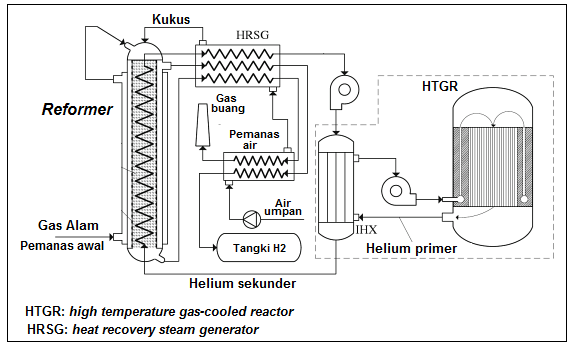 Gambar 1.  Skema Kopel Energi Panas Nuklir dengan Steam Reforming Gas Alam[3,6].Parameter, UnitNilaiTekanan Operasi, MPa>  4.1Temperatur Operasi, oC800Fluks panas, kW/m210 – 20Efisiensi thermal,  %~50(1)Tabel 2. Cara Penulisan Berbagai Sumber AcuanTabel 2. Cara Penulisan Berbagai Sumber AcuanTabel 2. Cara Penulisan Berbagai Sumber AcuanSumber AcuanCara PenulisanA. Sumber non elektronikA. Sumber non elektronikA. Sumber non elektronik1Buku:Author. Year. Title. Edition (issue), Editor. City, State or Country: Publisher, Pages.2Bagian dari buku:Author. Year. “Title”. In Book, Edition (issue), Editor. City, State or Country: Publisher, Pages.3Jurnal:Author, “Title”. Journal, Volume (issue), Number (issue), Month Year, pages.4Prosiding:Author. “Title”. in Proceeding, City, State or Country, Month Year, pages.5Buletin:Author. “Title”. in Buletin, Volume (issue), Number (issue), City, State or Country, Month Year, pages.6Artikel yang tidak dipublikasi- kan:Author. Month Year. “Title”. Presented at Conference title, City, State or Country.7Paten/standar:Author. “Title”. Patent number, Day Month Year.8Laporan teknis:Author. “Title”. Company/Institution, City, State or Country, Technical Report Series/ Safety Requirements number (issue), Month Year, Pages.B. Sumber ElektronikB. Sumber ElektronikB. Sumber Elektronik9Buku:Author. Day Month Year. Title. Edition (issue). [Type of medium]. Volume (issue). Available: site/path/file. Access date: Day Month Year.10Jurnal:Author. Month Year. Title. Journal. [Type of medium]. Volume (issue), pages. Available: site/path/file. Access date: Day Month Year.11Artikel yang dipresentasikan:Author. Month Year. Title. Presented at Conference title. [Type of Medium]. Available: site/path/file. Access date: Day Month Year.12Laporan dan handbooks:Author/Institution. Month Year. Title. Company/Institution. City13Website instansi Pemerintah:Author/Institution. Month Year. Title. Institution14Undang-Undang dan Peraturan Instansi Pemerintah:Author/Institution. Number (issue),  Month Year. Title. Institution, City, State or Country. Available: site/path/file. Access date: Day Month Year.Keterangan lain:Keterangan lain:Keterangan lain:Nama Pengarang tidak ada (anonoim)Hilangkan bagian nama pengarang, dan mulai dengan judul acuan.